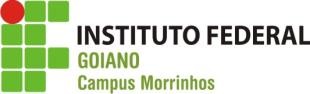 MINISTÉRIO DA EDUCAÇÃOSECRETARIA DE EDUCAÇÃO PROFISSIONAL E TECNOLÓGICAINSTITUTO FEDERAL DE EDUCAÇÃO, CIÊNCIA E TECNOLOGIA GOIANO - CAMPUS MORRINHOS LICENCIATURA EM PEDAGOGIACOORDENAÇÃO DE ESTÁGIODisciplina: Prática de Ensino – Séries iniciais do Ensino Fundamental – 1º cicloPeríodo: 7º - 1º semestre/2019Professor (a) Supervisor (a) :   		 Aluno (a) Estagiário (a):  	  Instituição Concedente: 	FICHA DE MONITORIA DE ESTÁGIO (colaboração professor)1Além do Professor Supervisor, podem assinar tal documento o Professor-Regente, o Coordenador Pedagógico, o Diretor Escolar ou qualquer outra autoridade escolar competente e designada pela Instituição concedente.Aluno (a) Estagiário (a)	Professor (a)  Supervisor (a)DataATIVIDADEC.HAssinatura do(a) Professor (a) Supervisor (a)1Descrever o trabalho desenvolvido na instituição/turma.DataATIVIDADEC.HAssinatura do(a) Professor (a) Supervisor (a)1TOTALIZAÇÃO DE CARGA HORÁRIA CUMPRIDAhoras/aula